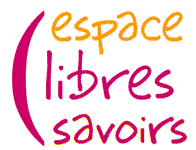 	Envie de vous former ?L’Espace Libres Savoirs vous accueille, vous informe, vous oriente,le lundi après-midi de 13H30 à 17hà la Maison de l’Emploi de l’arrondissement de Romorantin-LanthenayL’atelier – 3 rue Jean Monnet – 41200 ROMORANTIN-LANTHENAY	Dates de permanences : - 18 Janvier 2016				- 02 Mai 2016				- 03 Octobre 2016- 01 Février 2016				- 23 Mai 2016				- 17 Octobre 2016- 15 Février 2016				- 06 Juin 2016				- 14 Novembre 2016- 07 Mars 2016				- 20 Juin 2016				- 28 Novembre 2016- 21 Mars 2016				- 04 Juillet 2016				- 12 Décembre 2016- 04 Avril 2016				- 05 Septembre 2016- 18 Avril 2016				- 19 Septembre 2016Pour tous renseignements, contacter Sabrina LOUCHARD : els@alireformation.fr  /  06 86 72 25 31 et consulterle site des Espaces Libres Savoirs en Loir-et-Cher www.els41.fr. 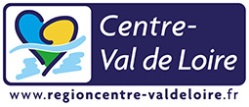 